А Н К Е Т А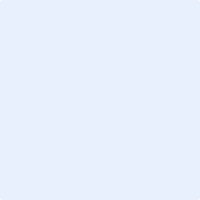 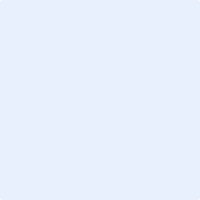 Должность: Готовность с: Фамилия, имя, отчество: Дата рождения: Место рождения: Гражданство: Семейное положение: Ближайший родственник (),Ф.И.О:.Адрес Количество детей: Образование: Учебное заведение: Дата окончания: Специальность: Знание английского языка: Домашний адрес: телефон: E-mail: Настоящее место работы: Дополнительная информация о кандидате: Документы (Паспорта, УЛМ, Мореходная книжка, Визы), (копии прилагаются):Квалификационные документы (копии прилагаются):Медицинские документы (копии прилагаются):Документы по прохождению курсов (копии прилагаются): Предшествующая трудовая деятельность (за последние 5 лет):          Подпись _________________________             Расшифровка  ______________________  